  1.  Check the service information for the specified Hydro-Boost testing procedure for the     vehicle being serviced.		_________________________________________________________________  2.  Start the testing of a Hydro-boost power brake assist system by carefully inspecting      the following components:	Power steering fluid level			OK   NOT OK   	Power steering pressure hoses for leaks	OK   NOT OK   	Power steering pump drive belt		OK   NOT OK   	Master cylinder brake fluid level		OK   NOT OK   	Visually inspect the Hydro-boost assembly 	for evidence of power steering fluid leaks	OK   NOT OK     3.  Check the operation of the base hydraulic brakes by depressing the brake pedal several      times with the engine "off" until the brake pedal feels firm.  Continue to apply force to      the brake pedal.  The brake pedal should not drop.	OK   NOT OK   master cylinder or hydraulic system fault is     indicated)  4.  With your foot still applying force to the brake pedal, start the engine.  If the      Hydro-boost system is functioning correctly, the brake pedal should drop.	OK   NOT OK   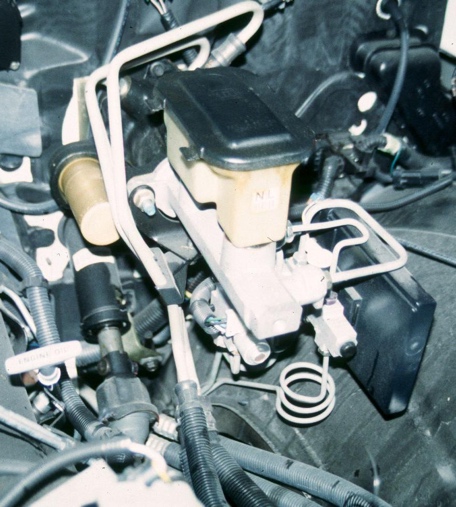   5.  To check the power steering pump for proper operation,      connect a power steering pressure gauge or pressure and      volume gauge between the pump and the Hydro-boost      unit.  Start the engine and observe the pressure and      volume gauges.	Pressure at idle = _________ (should be less than 150 psi) OK   NOT OK   	Volume at idle = __________ (should be at least 2 gallons per minute)		OK   NOT OK   